EASTERN CARIBBEAN SECURITIES REGULATORY COMMISSION(ECSRC)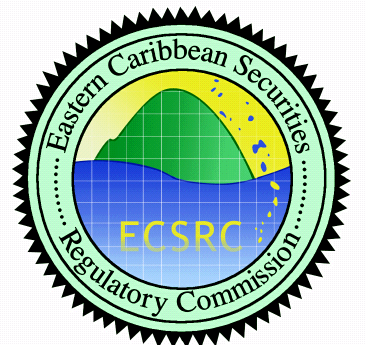 ECSRC COMPLAINT FORMPlease fill in this form completely.  This form must be signed and dated before submission. Mail, email or fax the completed Complaint Form to:	The Secretary	Eastern Caribbean Securities Regulatory CommissionECCB Financial ComplexP O Box 1855BasseterreSt KittsTel: (869) 465-2537Fax: (869) 465-7512 Email:  info@ecsrc.comFirm/Individual Name:Contact Name (Firm):Contact Designation: Street/Mailing Address: Town/City:State: Country: Zip Code:Telephone:E-mail Address:COMPLAINT AGAINSTFirm/Individual Name: Type of Registrant:	Broker Dealer	Clearing Agency				Investment Adviser	Securities Registry			Reporting Issuer	Custodian					Securities Exchange	Investment Company		Management Company	Representative				of a Collective Investment 	Scheme	Principal	Custodian of a Collective		Investment Scheme	Limited Service Broker	 	Other	_______________________________Street/Mailing Address:Town/City:Country: Telephone: E-mail Address:Kindly indicate by ticking the appropriate box as to whether, this is a/an:New complaint                                                                                                                    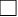 Revised complaint                                                                                                               Update with respect to a previous complaint (please supply date of previous complaint) COMPLAINTPlease describe your complaint in as much detail as possible including, but not limited to, the full name(s) on the account; the exact type of account; the date(s) since you have been facing the problem, of the specific transaction(s) or of the relevant conversation(s); the kind of losses incurred as a result of the problem; and the names and contact information of all the people at the firm you have communicated with about this complaint.WHAT DOCUMENT COPIES (DO NOT MAIL ORIGINALS) HAVE YOU PROVIDED?	Correspondence to and from the company or individual	Account statements	Account applications	Advertising, promotional or sales material 	Forms you signed	Notes/E-mails on conversations with the company or individual	Other:  ___________________________________________________	NoneWHAT ACTION HAVE YOU TAKEN?Have you complained to the firm?	Yes	NoIf yes, whom: _________________________________________________________________Have you contacted any other regulator? 	Yes	NoIf yes, which authority: __________________________________________________________Date:	_____________________________________Name:	_____________________________________Signature: ___________________________________Important note:The information you have provided will be treated in confidence and will not be disclosed to a third-party except if required by law, or if you have given written permission for disclosure to another regulatory authority. YOUR PERSONAL INFORMATION                                                                                                  